ПРОВЕРИЛ 			_______/_____/«_»_____2021 г.Урок математики «Сочетательное свойство сложения»Выполнила:студентка Ш-31 группыБутримова Екатерина Ейск, 2021г.Предмет: МатематикаКласс: 2УМК: «Школа России»Тема: «Сочетательное свойство сложение»Тип урока: Открытие нового знанияЦель: познакомить учащихся с сочетательным свойством сложения. Задачи:1.Образовательная: систематизировать знания детей об изученном свойстве сложения (переместительное); повторить компоненты действия сложения; сформировать представления о сочетательном свойстве сложения и учить применять его на практике; совершенствовать навыки решения  текстовых задач2.Развивающая: развивать психические процессы: мышление, память, речь, математическую зоркость, устную и письменную речь, внимание.3.Воспитательная: прививать интерес к предмету; воспитывать самостоятельность через самоконтроль; воспитывать уважительное отношение к учителю и сверстникам. Планируемые результаты:Предметные:Личностные: стремятся развивать навыки сотрудничества со сверстниками; проявляют самостоятельность, личную ответственность.Знают: свойства сложения, устную и письменную нумерацию чисел в пределах 100, отличительные особенности задачи; умеют: применять свойства сложения для нахождения значения числового выражения, решать задачи изученных видовМетапредметные:регулятивные: формулируют учебную задачу урока; прогнозируют результат деятельности, контролируют и оценивают, собственную деятельность и деятельность одноклассников, при необходимости вносят корректировки; способны к саморегуляции; познавательные: формулируют тему, познавательную цель, выделяют необходимую информацию; создают алгоритм деятельности; структурируют знания, анализируют объекты с целью выделения существенных признаков, сравнивают их, устанавливают причинно-следственные связи; коммуникативные: слушать и понимать речь других; уметь с достаточной полнотой и точностью выражать свои мысли; владеть диалогической формой речи в соответствии с грамматическими и синтаксическими нормами родного языка.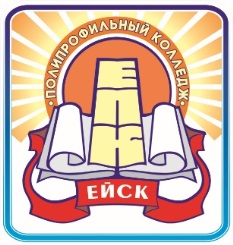 Министерство образования, науки и молодежной политики Краснодарского краяГосударственное бюджетное профессиональное образовательное учреждение Краснодарского края «Ейский полипрофильный колледж» Этап урокаДеятельность учителяМотивация к учебной деятельностиЗдравствуйте, ребята! Меня зовут Екатерина Владимировна, и сегодня урок математики у вас проведу я. Присаживайтесь.Прозвенел звонок для вас. Все зашли спокойно в класс.Встали все у парт красиво,Поздоровались учтиво.Тихо сели, спинки прямо.Вижу, класс ваш – хоть куда.Мы начнём урок, друзья.Проверим готовность стола к уроку. У вас на партах должны лежать: тетрадь, учебник, пенал и дневник.В течение всего урока контролировать дисциплину и посадку детей.Актуализация и фиксация индивидуальных затруднений в пробном действииСейчас мы с вами поработаем в парах постоянного состава. На столах у вас лежат карточки. Положите их перед собой. Прочитаем задание. Сравни выражения и их значения5+3 … 3+5                   8+10 … 10+89+2 … 2+9                   40+7 … 7+40Приступаем к выполнению.А сейчас мы проверим, что у вас получилось. На слайде выведен эталон решения. У вас на партах лежат сигнальные карточки зелёного и красного цвета. Если выражение выполнено верно, то поднимите зелёную карточку. Если не верно, то красную. Проверяем первое выражение… и показываем свои карточки, второе…, третье, четвёртое.Мини итог. Посмотрим на слайд. Решим задачу.…, прочитай.ЗадачаНа тарелке лежит 1 пирожное, 2 конфеты, 3 груши и 5 яблок. Сколько всего фруктов лежит на тарелке? А теперь, внимание на слайд. Прочитает задание первое …Ответим на вопрос.Прочитает задание второе…Ответим на вопрос.Мини итог.Что общего между этими заданиями? Вспомните, как называется свойство, которое мы с вами изучали и применяли сейчас? Выявление места и причины затруднений, (выход из проблемной ситуации)А сейчас мне понадобится 3 добровольца. Мы с вами разыграем сценку.СценкаМиша пригласил друзей в гости. К Мише пришла Катя. Они решили выпить чай. Катя с чаем съела 3 конфеты, а Миша 2. Потом к Мише пришёл ещё и Коля. Коля съел 1 конфету. Сколько всего конфет съели дети?Ответим на мои вопросы.Сколько всего конфет съели дети?Найдите количество съеденных конфет по-разному?Как вы решили задачу? Посмотрим на слайд. Мы можем сгруппировать числовые выражения несколькими способами. Первый способ к сумме конфет Кати и Миши прибавить конфету Коли. Второй – к сумме конфет Миши и Коли прибавить конфету Кати.Что вы можете сказать, решив данную задачу? Предположите, какой способ сложения мы с вами использовали? При решении данной задачи мы с вами использовали сочетательный способ сложения. Предположите, какова тема нашего урока? Какую цель мы перед собой поставим? Каких задач будем достигать? Реализация построенного проектаА теперь, откроем учебник на странице 44 задание под номером 2.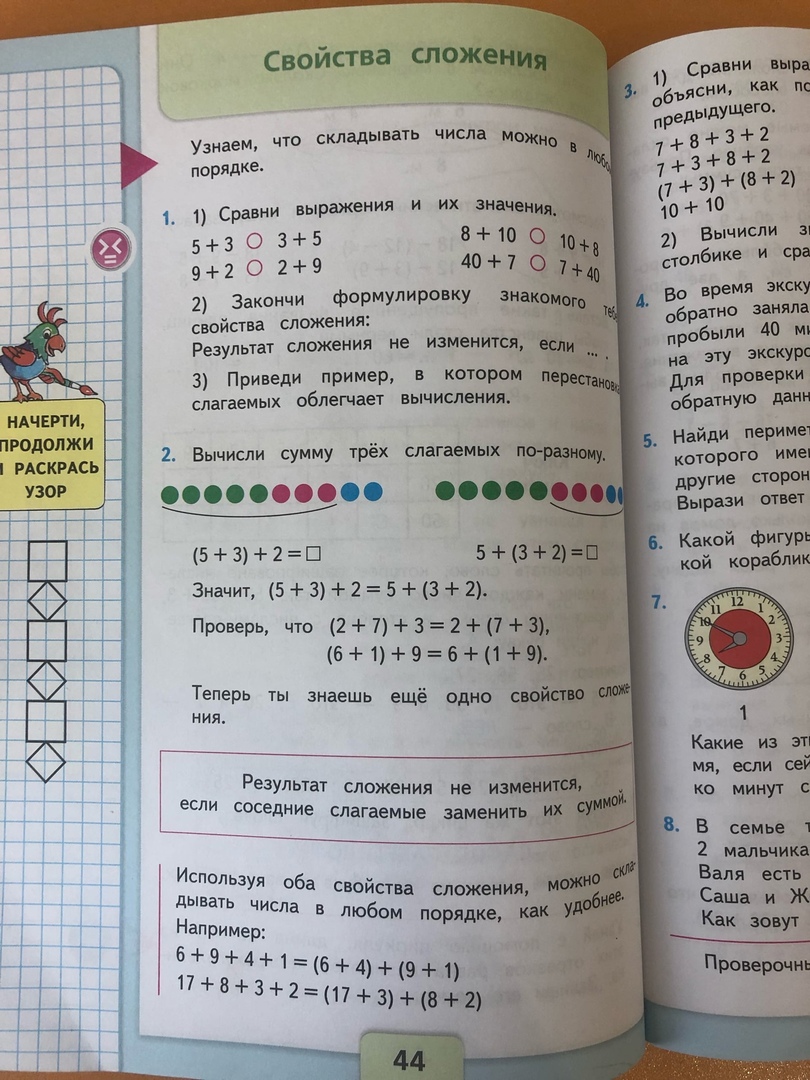 Посмотрим на первый рисунок.Что изображено на картинке?Круги каких цветов мы видим?Давайте посчитаем их количество. …, сколько зелёных кругов?…., посчитай количество красных кругов?…, а сколько синих кругов нарисовано?Посмотрим на числовое выражение, которые дано нам ниже. Как мы прочитаем эту запись? Вычислим сумму данного выражения.А теперь, посмотрим на вторую картинку.Что мы видим?Прочитаем второе выражение. Найдём его сумму.Чем второе выражение отличается от первого? Какое свойство мы с вами использовали?Давайте убедимся в этом, прочитав правило в рамке на странице 44.…, прочитай.Как результат сложения не изменится? А сейчас поработаем в парах постоянного состава. Прочитайте правило ещё раз про себя, затем повернитесь к своему соседу и перескажите правило, не опираясь на текст учебника. …, расскажи нам правило сочетательного свойства ещё раз.Прочитаем предложение после правила, выделенное чертой …Что мы узнали? Давайте разберём первый пример. Почему сгруппировали сумму чисел шести и четырёх и прибавили к ним сумму чисел девяти и одного?Разберём второй пример.Почему сгруппировали сумму чисел семнадцати и трёх и прибавили к ним сумму чисел восьми и двух?Какие свойства использовали при группировке выражений?Сделаем вывод, что при вычислении можно так сгруппировать числа, чтобы удобней было получить сумму выражения. (?)Первичное закрепление с проговариванием во внешней речиВыполним задание 3 на странице 45.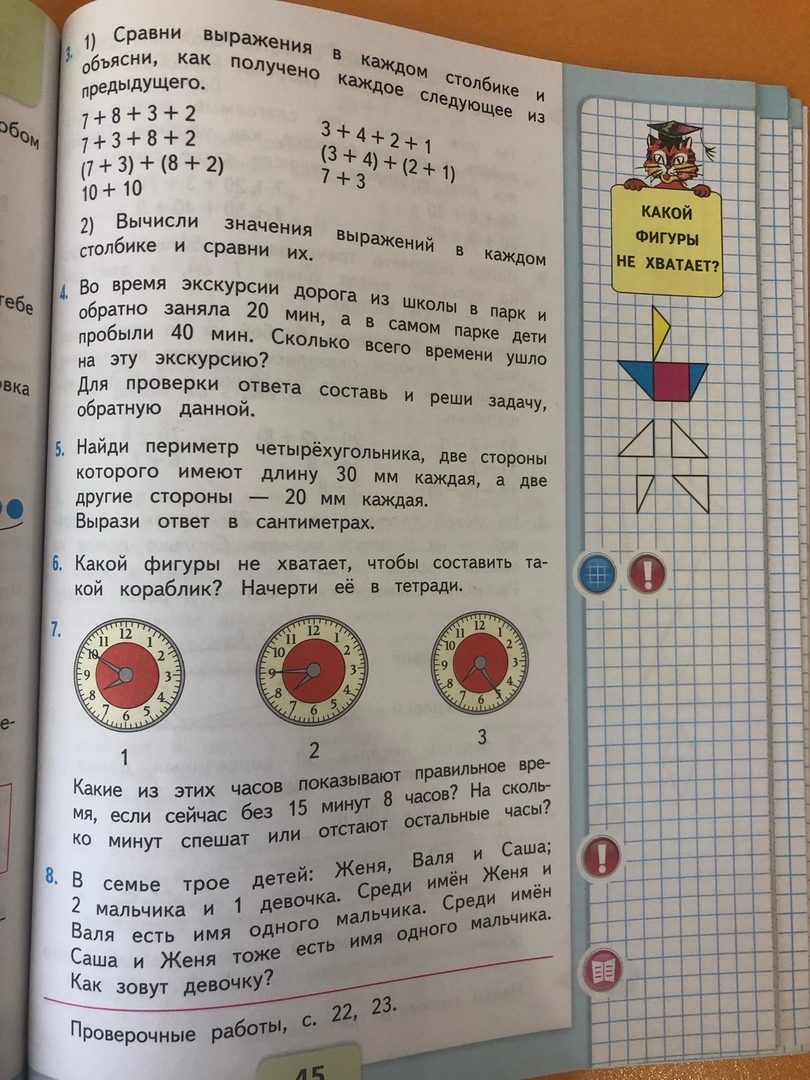 К доске пойдёт …Прочитай задание. Остальные записывают в тетрадь число, классная работа. Сегодня у нас 12 ноября. Отступаем 1 клетку от классной работы и записываем выражение.Выполним второй столбец.Ответим на второй вопрос.Мини итог.Назови мне формулировку сочетательного свойства сложения. Выставление отметки.Самостоятельная работа с проверкой по эталонуА теперь мы с вами закрепим изученный материал и выполним самостоятельную работу. На столах у вас лежат карточки и пустые листы в клетку. Положите их перед собой. Подпишите свою фамилию и имя. Внимательно прочитайте задания и приступайте к работе. Вычисли удобным способом35+8+25 = 8+6+2+4 =(37+21)+3 =Реши задачу разными способами.У футбольной команды было 3 матча. В первом матче вратарю забили 7 голов. Во втором матче 11 голов. А в третьем 3 гола. Сколько голов всего забили вратарю? Проверим, что у вас получилось. Обменяйтесь карточками с соседом по парте. На слайде выведены правильные ответы. Если задание выполнено верно, поставьте +, если же не верно, то -. Обращаю ваше внимание, что мы проверяем каждое выражение.Чей товарищ справился со всеми заданиями правильно? Вы большие молодцы. Поставьте отметку 5. Кто выполнил задание на 3 плюса? Вы хорошо усвоили тему, но где-то возникли ошибки в вычислениях. Поставьте отметку 4. У кого меньше 3 плюсов? Вы плохо усвоили материал урока. Вам есть над чем поработать. Включение в систему знаний и повторениеРебята, с какой темой мы сегодня познакомились? Какие свойство сложения мы повторили?Назовите формулировку переместительного свойства сложения? А теперь сочетательного свойства? Где возникали у вас затруднения? А что больше всего понравилось? РефлексияНаш урок подходит к концу. Давайте оценим сегодняшнюю работу на уроке. Если у вас на уроке все получалось, вы активно отвечали на вопросы, дружно работали в паре и выполнили хорошо самостоятельную работу, поднимите зелёный карандаш. А если у вас возникали затруднения, вы плохо работали в паре, в самостоятельной работе у вас было много ошибок, поднимите красный карандаш. Наш урок подошёл к концу. Вы все сегодня большие молодцы. До новых встреч!